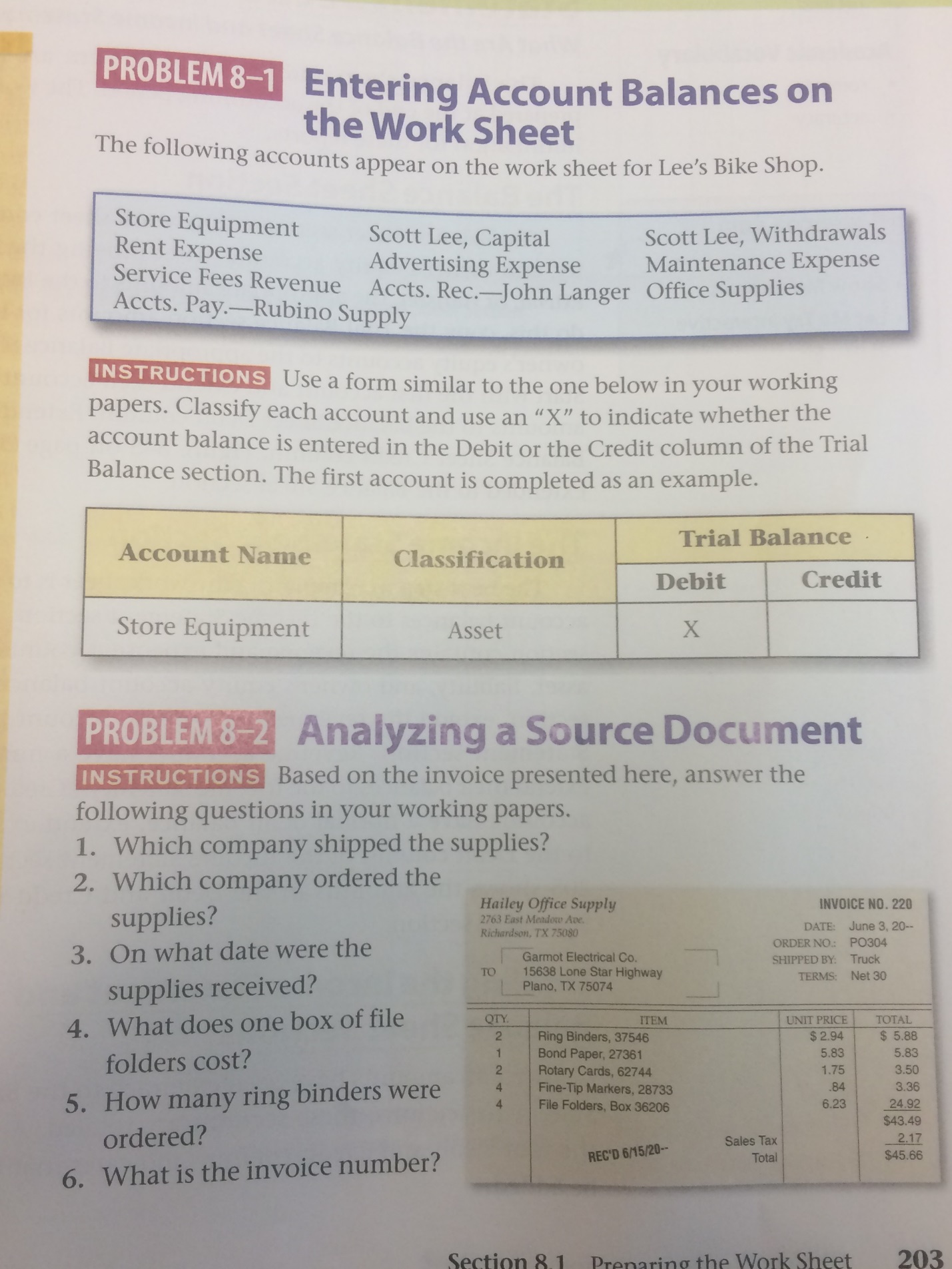 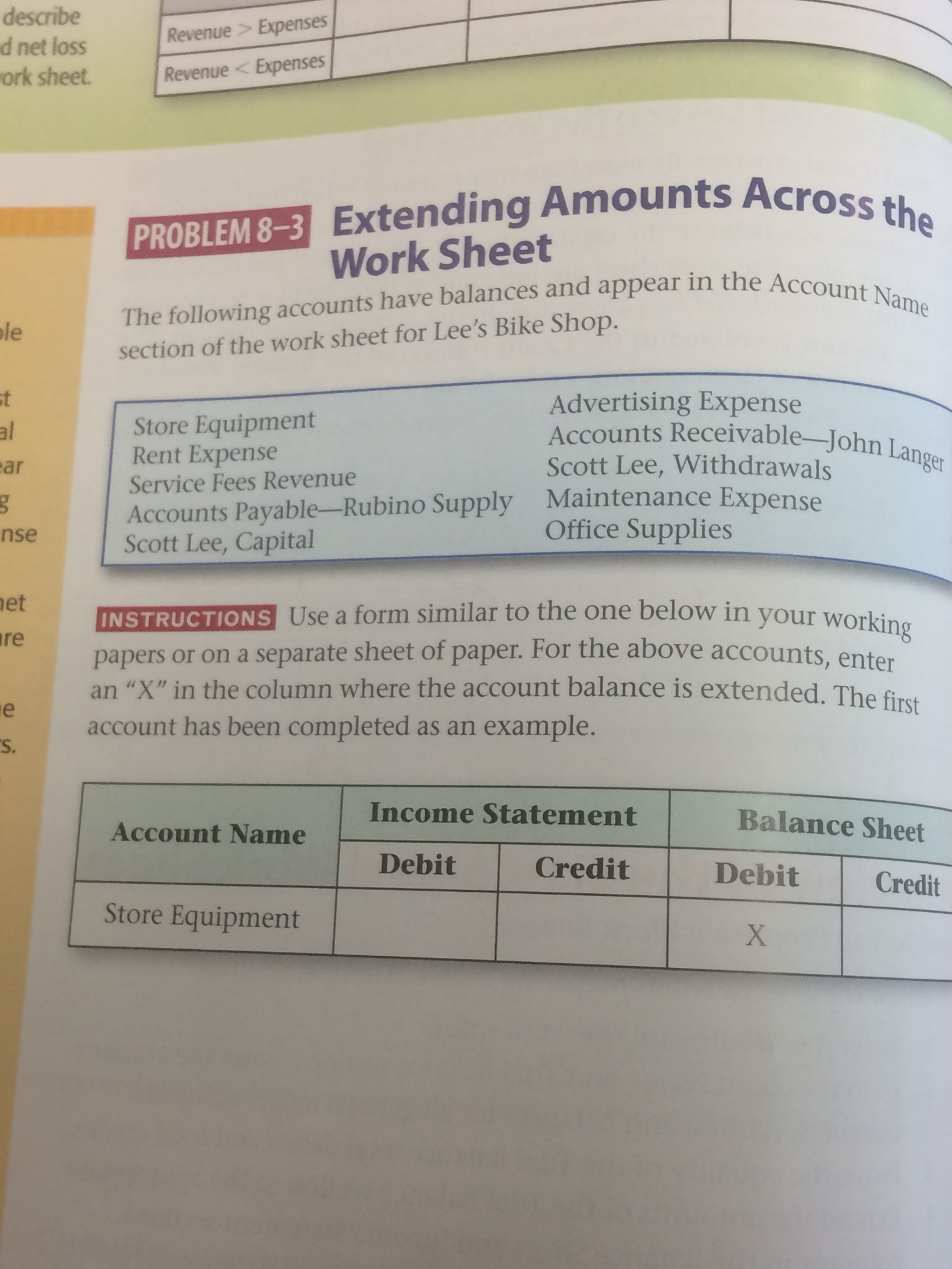 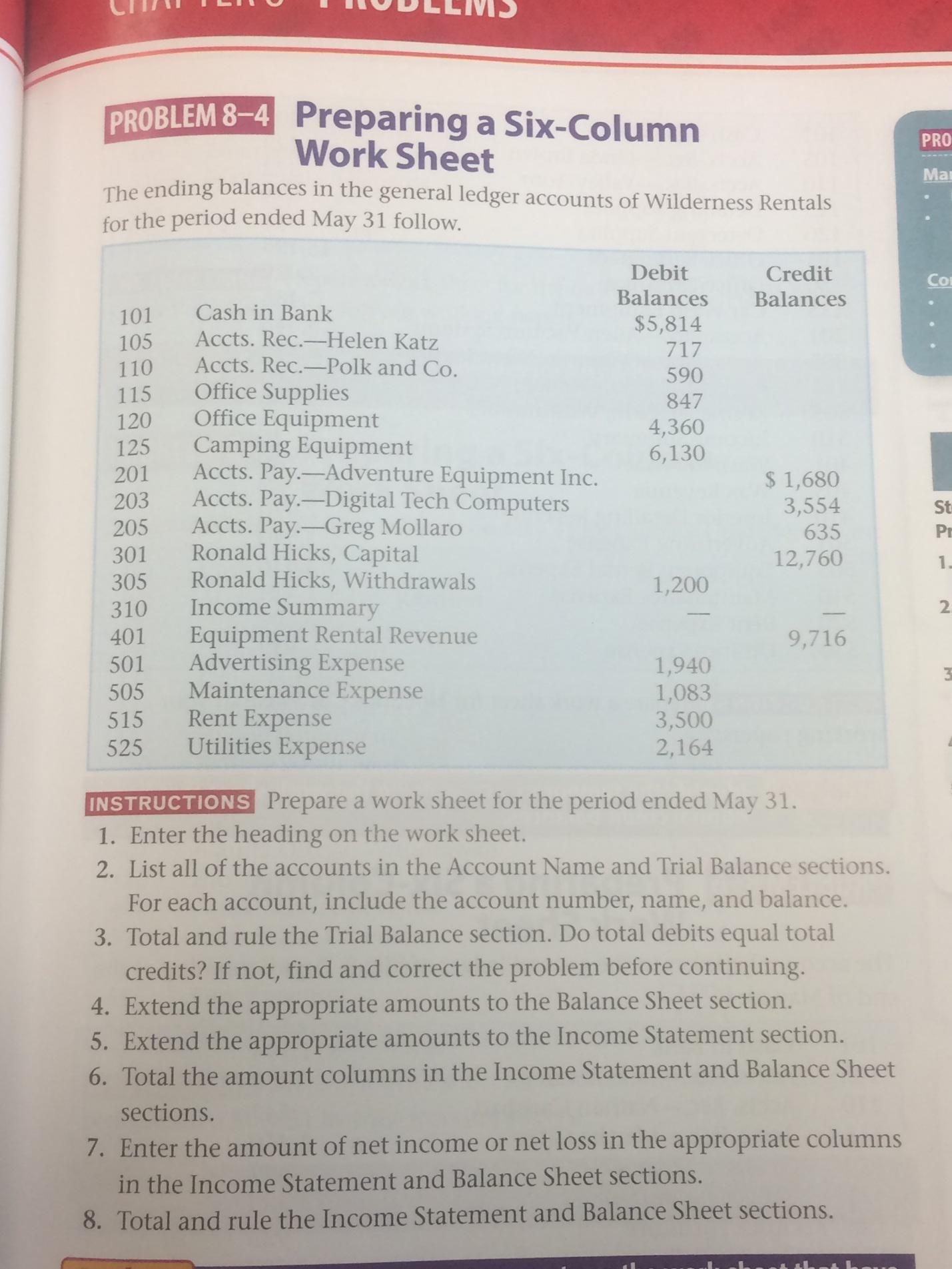 Problem 8-5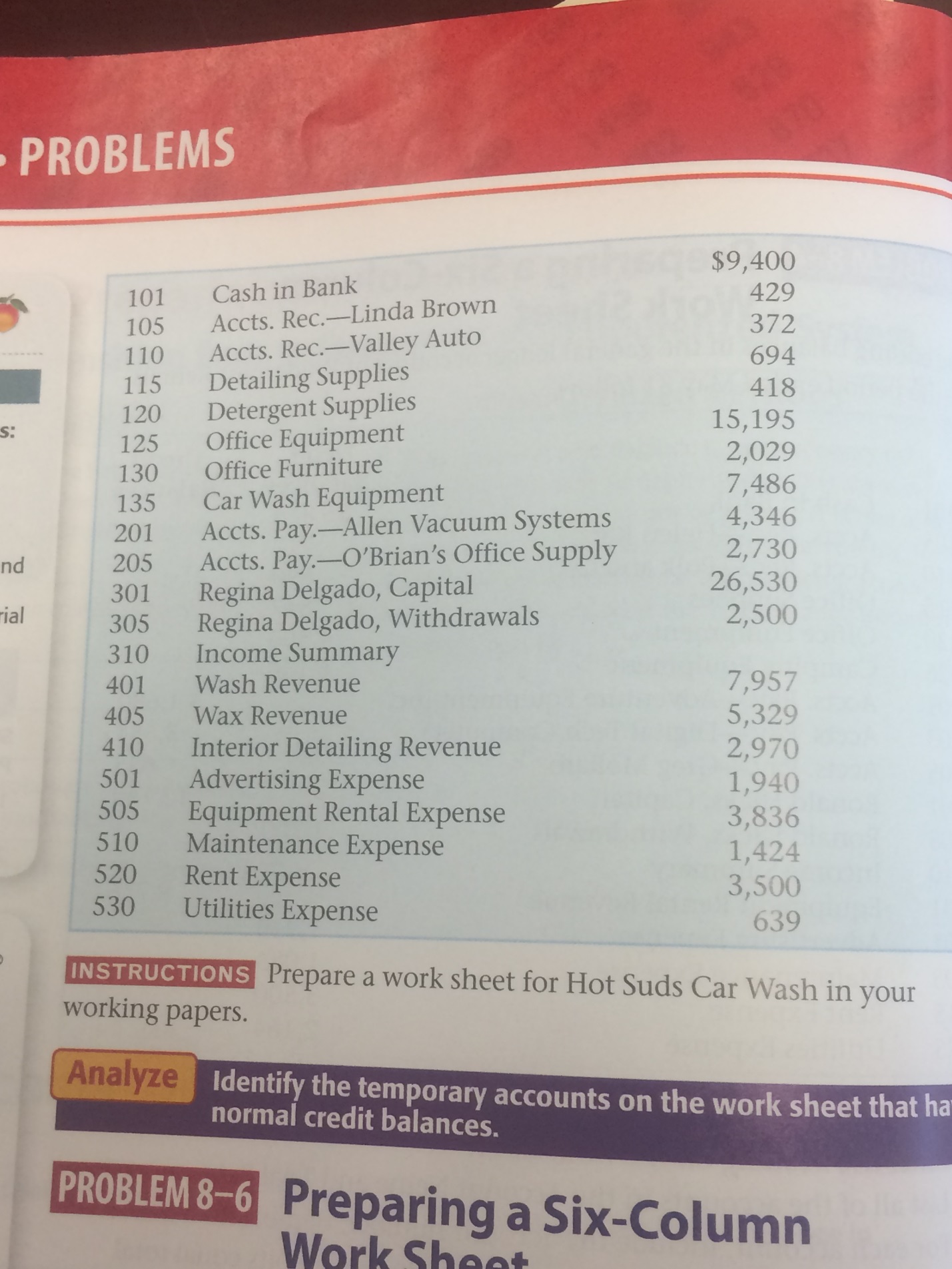 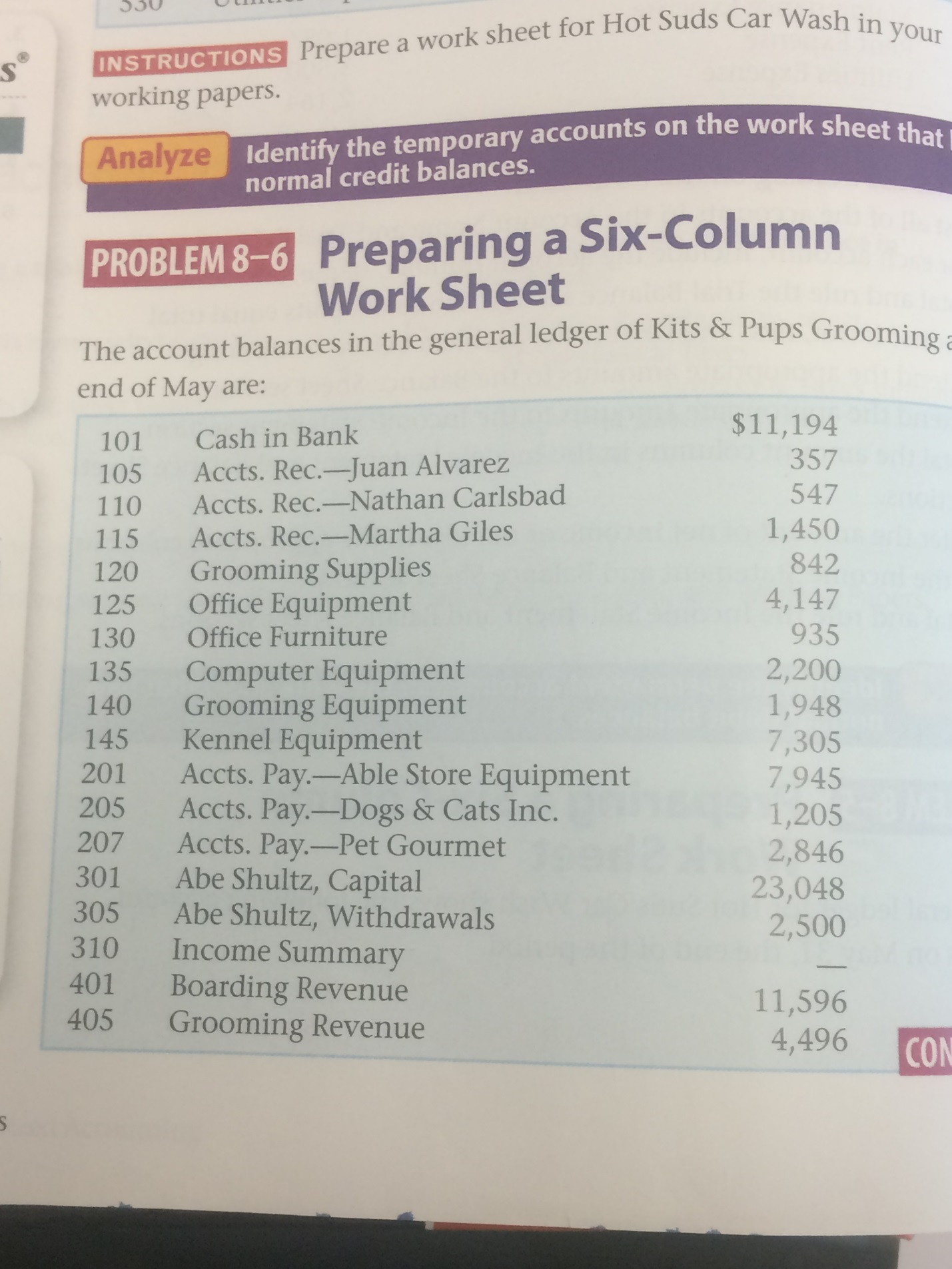 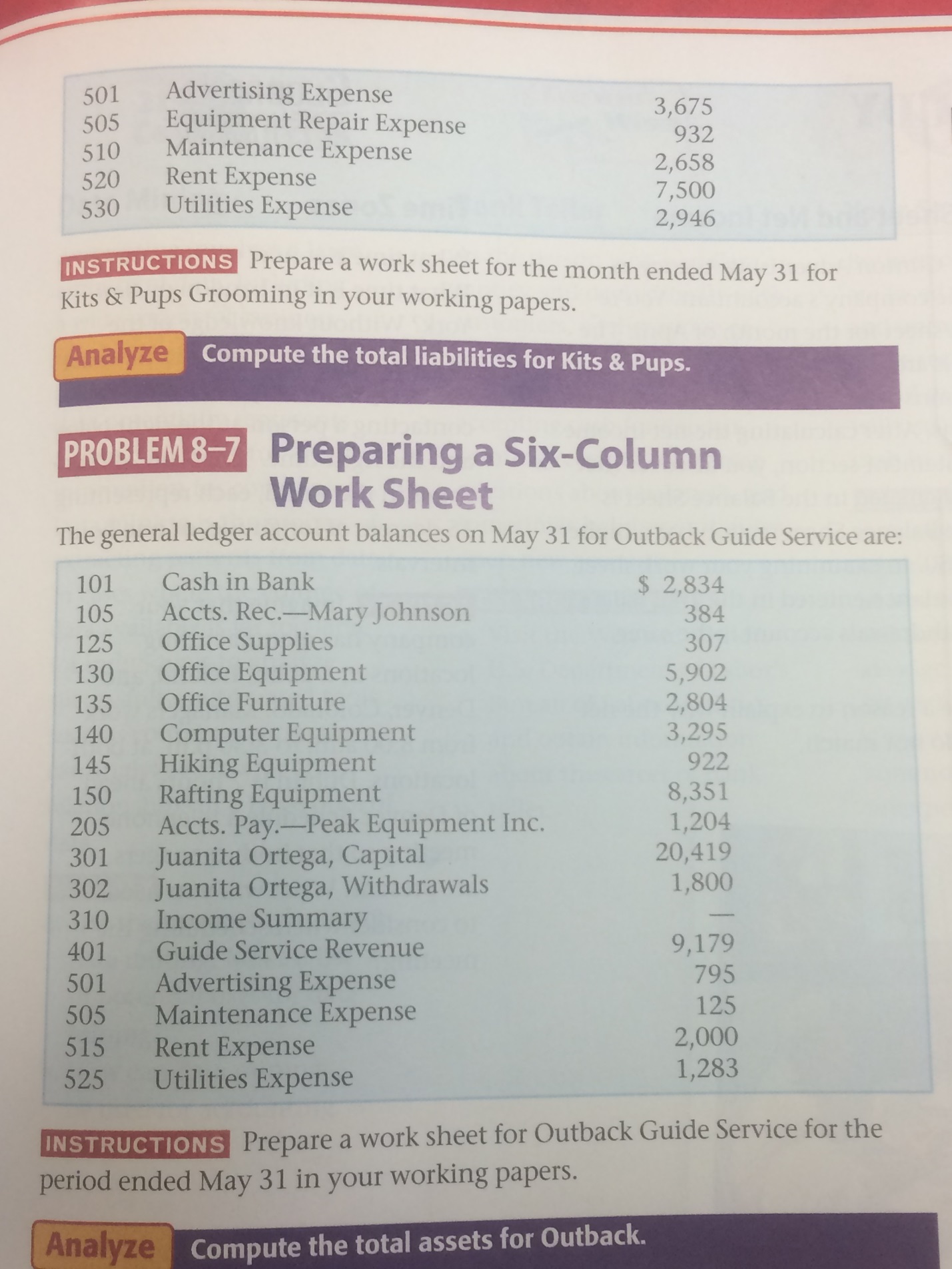 